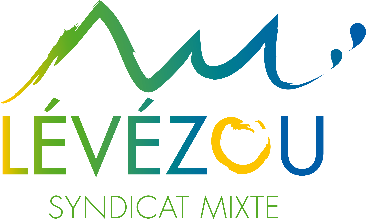 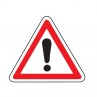             À compléter et à retourner par mail de préférence (ou courrier postal)Description de l’action pour laquelle la subvention est sollicitéeIntitulé de la manifestation :	……………………………………………………………………………………………………………………..Objet de la manifestation :  ……………………………………………………………………………………………………………………………Date de la manifestation :  ………………………………………………………………………………………………………………………………Lieu de la manifestation :   ………………………………………………………………………………………………………………………………Autres informations :	………………………………………………………………………………………………………………………………………Identification de la structureNom de la structure :	…………………………………………………………………………………………………………………………………..Objet de l’association : …………………………………………………………………………………………………………………………………….Adresse du siège :	………………………………………………………………………………………………………………………………………			………………………………………………………………………………………………………………………………………Responsable de la structure NOM 		………………………………………………………………………………………………………………………………………Fonction 	………………………………………………………………………………………………………………………………………Coordonnées ……………………………………………………………………………………………………………………………………….Contact pour ce dossier : (si différent)NOM 		………………………………………………………………………………………………………………………………………Fonction 	………………………………………………………………………………………………………………………………………Coordonnées ……………………………………………………………………………………………………………………………………….Affiliation de la structure à un réseau, une fédération, un comité : 			    ………………………………………………………………………………………………………………………………………Présentation plus complète de l’action et de son organisation, faisant apparaître les objectifs, les moyens, le programme, les partenariats...BUDGET PREVISIONNEL DE L’ACTIONVous pouvez joindre tout budget prévisionnel en remplacement de celui-ci.Pensez à faire certifier conforme le budget présenté par le Président ou le Trésorier.Je soussigné …………………………………………………………………………………………………….. (Nom, Prénom et Qualité), certifie l’exactitude des chiffres estimatifs ci-dessus communiqués.Fait le …………………………..…………2022  à …………………….….    Signature :		3 questions pour comprendre l’impact sur le Lévézou	DépensesRecettesFrais d’animation(cachets, prestations, restauration, déplacements, achats et location divers pour l’action)....Recettes propres(Ventes - billetterie, repas, buvette…).....Frais d’intendance(Fournitures et frais administratifs, assurance, taxes…)......Partenariats publics(Région, Département, Petr-Syndicat mixte du Lévézou, Commune(s), …)...... Petr-Syndicat Mixte du Lévézou :                    € Frais de communication(réalisation d’affiches et flyers, impressions, spots radio,…).....Partenariats privés(entreprises, commerces, dons personnels, …).....Bénévolat (valorisation des heures effectuées par les bénévoles de l’association)Bénévolat (valorisation des heures effectuées par les bénévoles de l’association)-- Bénévoles x – heures x --.-- € =      ,    €-- Bénévoles x – heures x --.-- € =       ,    €TOTAL DES DEPENSES              .    €TOTAL DES RECETTES                .    €